Об итогах муниципального этапа областного конкурса антикоррупционной направленности «Возможно ли победить коррупцию?»         15 октября 2015 года подведены итоги муниципального этапа областного конкурса сочинений антикоррупционной направленности «Возможно ли победить коррупцию?» (далее Конкурс). На Конкурс было представлено 13 сочинений из 6 школ района: Бессоновской (2 работы), Грабовской №1 (1 работа), Сосновской (4 работы), филиала Сосновской средней школы в с. Пазелки (3 работы), филиала Чемодановской средней школы в с.Ухтинка (1 работа), Пыркинской  основной(2 работы).  В соответствии с положением о муниципальном этапе Конкурса и на основании протокола  жюриПРИКАЗЫВАЮ:	1. Утвердить следующие итоги Конкурса:Победитель  - Курбанов Александр, ученик 9 класса МБОУ ООШ с.Пыркино (учитель Корочаров А.В.). Призёры:Княжева Наталья,  ученица 9 класса филиала МБОУ СОШ с. Чемодановка  в с. Ухтинка (учитель Киреева С.А). Ладугина Екатерина, ученица 10 класса МБОУ СОШ №1 с. Грабово (учитель Крнаухова Т.П.) Томак Илья,  ученик 10 класса МБОУ СОШ с. Бессоновка  (учитель Демченко Е.А.), Лягина Елена, ученица 10 класса МБОУ СОШ с.Сосновка (учитель Панькина Т.А.); Акашкина Юлия, ученица 7 класса МБОУ СОШ с.Сосновка (учитель Панькина Т.А.);  Мещерякова Милана, ученица 10 класса МБОУ СОШ с.Сосновка (учитель Панькина Т.А.); 	2. Наградить учащихся – победителей и призёров Конкурса грамотами Управления образования.3. Выразить благодарность учителям, подготовившим победителей и призеров Конкурса.	4. Направить на региональный этап  Конкурса работы победителя и призёров.5. Ответственность за исполнение настоящего приказа возложить на  и.о. директора МКУ «Методический Центр поддержки развития образования Бессоновского района» Гавриленко М.А..6. Контроль за исполнением настоящего приказа оставляю за собой.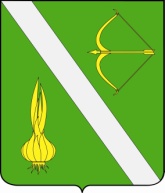 УПРАВЛЕНИЕ ОБРАЗОВАНИЯ БЕССОНОВСКОГО РАЙОНАПЕНЗЕНСКОЙ ОБЛАСТИП Р И К А ЗУПРАВЛЕНИЕ ОБРАЗОВАНИЯ БЕССОНОВСКОГО РАЙОНАПЕНЗЕНСКОЙ ОБЛАСТИП Р И К А ЗУПРАВЛЕНИЕ ОБРАЗОВАНИЯ БЕССОНОВСКОГО РАЙОНАПЕНЗЕНСКОЙ ОБЛАСТИП Р И К А ЗУПРАВЛЕНИЕ ОБРАЗОВАНИЯ БЕССОНОВСКОГО РАЙОНАПЕНЗЕНСКОЙ ОБЛАСТИП Р И К А З02.11.15217/01-09с. БессоновкаИ.О.начальника Управления образованияС.А.Твердунов